#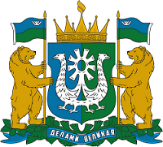 РОССИЙСКАЯ ФЕДЕРАЦИЯ
ХАНТЫ-МАНСИЙСКИЙ АВТОНОМНЫЙ ОКРУГ-ЮГРАТюменская областьБюджетное общеобразовательное учреждение
Ханты-Мансийского автономного округа - Югры
«ЮГОРСКИЙ ФИЗИКО-МАТЕМАТИЧЕСКИЙЛИЦЕЙ-ИНТЕРНАТ»ул. Мира, д.151, г. Ханты-Мансийск,
Ханты-Мансийский автономный округ - Югра,
Тюменская область, Россия, 628011
тел. (3467)351-052Е-mail: ugrafmsh@ugrafmsh.ru   № 225 от 19.04.2023 г.О наборе в Летнюю профильную школу 
в 2023 годуУважаемые руководители!Департамент образования и науки Ханты-Мансийского автономного округа - Югры, бюджетное общеобразовательное учреждение Ханты-Мансийского автономного округа - Югры «Югорский физико-математический лицей-интернат» (далее – Лицей) объявляют о наборе обучающихся 7-8 классов образовательных организаций Ханты-Мансийского автономного округа - Югры в Летнюю профильную школу в 2023 году (далее – ЛПШ-2023).Дата заезда: 7 июня 2023 года.Дата отъезда: 21 июня 2023 года.Место проведения: г. Ханты-Мансийск, ул. Мира, д. 151, БОУ «Югорский физико- математический лицей-интернат».Направление Летней профильной школы: математика, физика, информатика.Летняя профильная школа в Ханты-Мансийске – это интенсивное обучение и интеллектуальный отдых детей, проявивших высокий уровень способностей и интереса к изучению профильных предметов. Для участников ЛПШ-2023 предусмотрены занятия по математике, физике и информатике, знакомство с современными информационными технологиями, творческие и интеллектуальные игры, спортивные соревнования, познавательные экскурсии, оздоровительные процедуры. Во внеурочное время со школьниками будут работать воспитатели, вожатые, педагоги-организаторы и учителя.Примерный набор в ЛПШ-2023 – 80 человек.Иногородние обучающиеся будут размещены в благоустроенном общежитии Лицея (ул. Мира, д. 126) в комнатах по 2 человека, обеспечены пятиразовым питанием и квалифицированной медицинской помощью, занятия будут проходить в учебных аудиториях Лицея.Проживание и питание участников ЛПШ-2023 финансируются из бюджета округа.Организационный сбор ЛПШ-2023 на проведение культурно-массовых мероприятий составляет 4000 рублей. Организационный сбор оплачивают родители.Проезд участников ЛПШ-2023 до г. Ханты-Мансийска осуществляется за счет средств родителей или муниципальных образований.Заявки на участие в ЛПШ-2023 могут подавать образовательные организации или органы местного самоуправления Ханты-Мансийского автономного округа – Югры, осуществляющих управление в сфере образования. Заявки принимаются на электронную почту RC@ugrafmsh.ru  (c пометкой в теме письма ЛПШ-2023) до 17 мая 2023 года. Шаблон заявки на участие, перечень документов, согласие на обработку персональных данных представлены в Положении о летней профильной школе в 2023 году (Приложение №1) Рекомендованный список вещей для участников ЛПШ-2023 представлен в Приложении № 2.Окончательное решение по списку приглашенных участников принимает Оргкомитет ЛПШ-2023 после рассмотрения всех заявок с учетом рейтинга личных достижений, обучающихся по профильным предметам.Список иногородних обучающихся, приглашенных в ЛПШ-2023, будет опубликован на сайте Лицея в разделе «Ресурсный центр / Летняя профильная школа» https://yufmli.gosuslugi.ru/  после 20 мая 2023 года.Преимущественным правом для зачисления в ЛПШ-2023 будут пользоваться победители и призеры школьных и муниципальных, региональных и всероссийских олимпиад по математике, физике и информатике.Летняя школа ждет обучающихся, нацеленных на получение новых знаний и активное развитие своих способностей!Координатор ЛПШ-2023:Другова Алена Александровна, тел. +7 (3467) 351-052 (доб. 126).Директор	Б.Т. МамбетовПриложение № 1к письму БОУ «Югорский физико-математический лицей-интернат №225 от 19.04.2023 г.Положение о Летней профильной школе в 2023 году бюджетного общеобразовательного учреждения Ханты-Мансийского автономного округа – Югры «Югорский физико-математический лицей-интернат»Основные цели и задачиНастоящее Положение о Летней профильной школе в 2023 году (далее - Положение) бюджетного общеобразовательного учреждения Ханты-Мансийского автономного округа – Югры «Югорский физико-математический лицей-интернат» (далее – Лицей) определяет порядок организации и проведение, методическое и финансовое обеспечение Летней профильной школы в 2023 году (далее – ЛПШ-2023) в рамках направления деятельности Ресурсного центра Ханты –Мансийского автономного округа – Югры по развитию физико-математического и цифрового образования (далее – Ресурсный центр).Проведение ЛПШ-2023 осуществляется в соответствии с Федеральным законом от 29.12.2012 № 273-ФЗ «Об образовании», Постановлением Главного государственного санитарного врача РФ от 28.09.2020 № 28 «Об утверждении санитарных правил СП 2.4.3648-20 «Санитарно-эпидемиологические требования к организациям воспитания и обучения, отдыха и оздоровления детей и молодежи» (вместе с «СП 2.4.3648-20. Санитарные правила...»), СанПиН 1.2.3685-21 «Гигиенические нормативы и требования к обеспечению безопасности и (или) безвредности для человека факторов среды обитания», СанПиН 2.3/2.4.3590-20 «Санитарно-эпидемиологические требования к организации общественного питания населения», Постановлением Главного государственного санитарного врача РФ от 30.06.2020 № 16 (ред. от 21.03.2022, с изм. от 20.06.2022) «Об утверждении санитарно-эпидемиологических правил СП 3.1/2.4.3598-20 «Санитарно-эпидемиологические требования к устройству, содержанию и организации работы образовательных организаций и других объектов социальной инфраструктуры для детей и молодежи в условиях распространения новой коронавирусной инфекции (COVID-19)» (вместе с «СП 3.1/2.4.3598-20. Санитарно-эпидемиологические правила...»), Постановлением Главного государственного санитарного врача РФ от 24.03.2021 № 10 «О внесении изменений в санитарно-эпидемиологические правила СП 3.1/2.4.3598-20 «Санитарно-эпидемиологические требования к устройству, содержанию и организации работы образовательных организаций и других объектов социальной инфраструктуры для детей и молодежи в условиях распространения новой коронавирусной инфекции (COVID- 19)», утвержденные постановлением Главного государственного санитарного врача Российской Федерации от 30.06.2020 № 16».ЛПШ-2023 проводится в целях повышения интереса школьников к изучению физики, математики и информатики, и является важной составляющей системы мероприятий Ресурсного центра по выявлению и сопровождению способных и одаренных учащихся 7-8 классов автономного округа, проявляющих высокую мотивированность, незаурядные способности при изучении предметов физико-математической направленности и информатики. ЛПШ-2023 – форма работы со способными и одарёнными детьми, сочетающая в себе интенсивное обучение и интеллектуальный отдых. Для участников Летней школы предусмотрены углубленные занятия по математике, физике и информатике, знакомство с современными информационными технологиями, творческие и интеллектуальные игры, спортивные соревнования, познавательные экскурсии, оздоровительные процедуры. Во внеурочное время со школьниками будут работать воспитатели, вожатые, педагоги-организаторы и учителя.Организаторы ЛПШ-2023Организатором ЛПШ-2023 является Департамент образования и науки Ханты- Мансийского автономного округа - Югры (далее – Департамент).Непосредственное проведение ЛПШ-2023 осуществляется на базе Лицея в рамках направления деятельности Ресурсного центра.Проведение подготовительных мероприятий, учебной и внеклассной деятельности, приём и размещение участников возлагается на организационный комитет (далее – Оргкомитет). Состав Оргкомитета утверждается приказом Лицея, возглавляется директором Лицея (Приложение 1).Оргкомитет осуществляет координацию, организационно-методическое, технологическое сопровождение ЛПШ-2023, сбор согласий на обработку персональных данных, формирует состав участников, публикует списки участников на официальном сайте Лицея.Информация о проведении ЛПШ-2023, правилах участия, списки участников является открытой, размещается на официальном сайте Лицея в разделе «Ресурсный центр / Летняя профильная школа» - https://yufmli.gosuslugi.ru/.Условия проведения ЛПШ-2023ЛПШ-2023 проводится по адресу: город Ханты-Мансийск, ул. Мира, 151, БОУ «Югорский физико-математический лицей-интернат».Сроки проведения ЛПШ-2023: 07.06.2023 г. - 21.06.2023 г.Для организации ЛПШ-2023 используется материальная и учебная база Лицея.Участники ЛПШ-2023 размещаются в благоустроенном общежитии Лицея (ул. Мира, д. 126) в комнатах по 2 человека.Учебные занятия проходят в аудиториях Лицея, внеклассные мероприятия на территории Лицея, в спортивных и культурных заведениях города Ханты-Мансийска.Участники ЛПШ-2023 обеспечиваются пятиразовым питанием и квалифицированной медицинской помощью.Условия участия в ЛПШ-2023В ЛПШ-2023 могут принимать участие обучающиеся 7-8 классов общеобразовательных организаций, реализующих основное общее образование, расположенных на территории Ханты-Мансийского автономного округа – Югры (далее - Участники).Количество Участников ЛПШ-2023 - не менее 80.Преимущественным правом для зачисления в ЛПШ-2023 пользуются победители и призёры Всероссийской олимпиады школьников, Олимпиады им. Дж. К. Максвелла, Олимпиады им. Леонарда Эйлера, иных олимпиад по математике, физике и информатике, входящих в перечень олимпиад школьников и их уровней, ежегодно утверждаемый приказом Министерства науки и высшего образования Российской Федерации. Заявки на участие в ЛПШ-2023 подаются органом местного самоуправления, осуществляющим управление в сфере образования, или общеобразовательной организацией в электронном виде на электронную почту RC@ugrafmsh.ru (c пометкой в теме письма ЛПШ-2023) до 17 мая текущего года (Приложение 2).Вместе с заявкой на участие в ЛПШ-2023 направляется Согласие родителя (законного представителя) участника Летней профильной школы в 2023 году на обработку персональных данных (сбор, хранение, использование, распространение (передачу) и публикацию персональных данных несовершеннолетнего лица, чьим родителем (законным представителем) он является (приложение к Положению). Доступ к персональным данным, полученным от указанных лиц, и их обработка осуществляются в соответствии с законодательством Российской Федерации о персональных данных (Приложение 3).Участникам при заселении в общежитие Лицея необходимо при себе иметь медицинские и иные документы согласно перечню документов для Участников ЛПШ-2023 (Приложение 4) Родители (законные представители) Участников самостоятельно организуют трансфер несовершеннолетних лиц и несут ответственность за их жизнь и здоровье в пути следования к месту проведения ЛПШ-2023 и обратно.Пребывание Участников в ЛПШ-2023 регулируется законодательством Российской Федерации и договором, заключенным между Лицеем и родителями (законными представителями) Участников.В случае нарушения правил пребывания в ЛПШ-2023 администрация Лицея имеет право отчислить Участника из ЛПШ-2023.Программа ЛПШ-2023Образовательная программа ЛПШ-2023 (учебные занятия по физике, математике, информатике, олимпиады и интеллектуальные конкурсы) рассматривается и принимается на заседании Оргкомитета, утверждается приказом Лицея.Программа досуговой деятельности ЛПШ-2023 (спортивные соревнования, познавательные экскурсии, интеллектуальные игры, активный отдых; знакомство участников ЛПШ-2023 с культурными, историческими и научными достопримечательностями столицы автономного округа) рассматривается Оргкомитетом и утверждается приказом Лицея.Финансирование ЛПШ-2023В соответствии с приказом Департамента от 31.03.2023 № 10-П-763 «Об утверждении норм расходов бюджетных ассигнований на реализацию отдельных мероприятий государственных программ Ханты-Мансийского автономного округа – Югры, проводимых Департаментом образования и науки Ханты-Мансийского автономного округа – Югры и учреждениями, подведомственными Департаменту образования и науки Ханты-Мансийского автономного округа – Югры», приказом Департамента от 14.12.2022 № 10-П-2836 «об утверждении государственного задания на оказание государственных услуг (выполнение работ) бюджетному общеобразовательному учреждению Ханты-Мансийского автономного округа – Югры «Югорский физико-математический лицей-интернат» на 2023 год и на плановый период 2024 и 2025 годов», а также в рамках Соглашения № 12/22.03191 от 19.12.2022 «О порядке и условиях предоставления субсидии на финансовое обеспечение выполнения государственного задания на оказание государственных услуг (выполнение работ) государственными бюджетными и автономными учреждениями Ханты-Мансийского автономного округа - Югры из бюджета Ханты-Мансийского автономного округа - Югры», расходы по организации и проведению ЛПШ-2023 несёт Лицей.Смета расходов ЛПШ-2023 включает в себя расходы на питание и проживание участников (в том числе в случае возникновения форс-мажорных обстоятельств), организацию интеллектуального отдыха, оплату труда работников, организационные расходы, аренду транспорта для перевозки участников.Смета расходов на проведение ЛПШ-2023 утверждается приказом Лицея.Возможны другие источники финансирования (гранты, добровольные пожертвования и пр.).Оплата проезда Участникам к месту проведения ЛПШ-2023 и обратно осуществляется при наличии возможности за счёт средств органов местного самоуправления, осуществляющих управление в сфере образования, или общеобразовательной организации.В случае невозможности оплаты проезда Участникам к месту проведения ЛПШ-2023 и обратно за счёт средств органов местного самоуправления, осуществляющих управление в сфере образования, или общеобразовательной организации, обязательство по оплате проезда принимают родители (законные представители) Участника ЛПШ-2023.Заключительные положенияУсловия размещения, устройства, содержания и организации работы ЛПШ-2023 должны соответствовать санитарно-эпидемиологическим правилам и гигиеническим нормативам, требованиям противопожарной и антитеррористической безопасности.К работе в ЛПШ-2023 допускаются лица, не имеющие установленных законодательством РФ ограничений на занятие соответствующей трудовой деятельностью, а также прошедшие в соответствии с Порядком проведения обязательных предварительных и периодических медицинских осмотров работников, предусмотренных частью четвертой статьи 213 Трудового кодекса Российской Федерации, перечня медицинских противопоказаний к осуществлению работ с вредными и (или) опасными производственными факторами, а также работам, при выполнении которых проводятся обязательные предварительные и периодические медицинские осмотры, утвержденным приказом Министерства здравоохранения Российской Федерации от 28.01.2021 № 29н «Об утверждении Порядка проведения обязательных предварительных и периодических медицинских осмотров работников, предусмотренных частью четвертой статьи 213 Трудового кодекса Российской Федерации, перечня медицинских противопоказаний к осуществлению работ с вредными и (или) опасными производственными факторами, а также работам, при выполнении которых проводятся обязательные предварительные и периодические медицинские осмотры» (зарегистрировано в Минюсте России 29.01.2021 № 62277), обязательные предварительные медицинские осмотры и периодические медицинские осмотры (обследования), привиты в соответствии с национальным календарем профилактических прививок, имеют медицинские книжки и прошли профессиональную гигиеническую подготовку и аттестацию.До начала работы в ЛПШ-2023 работники проходят инструктажи по технике безопасности, охране труда, правилам пожарной безопасности, антитеррористической безопасности, предупреждению несчастных случаев с детьми.Состав Оргкомитета мероприятияДиректору БОУ «Югорский физико- математический лицей-интернат» 
Б.Т. МамбетовуЗаявка на участие в Летней профильной школе в 2023 годуПрошу включить нижеперечисленных учащихся в число участников Летней профильной школы в 2023 году:Должность	Подпись	Дата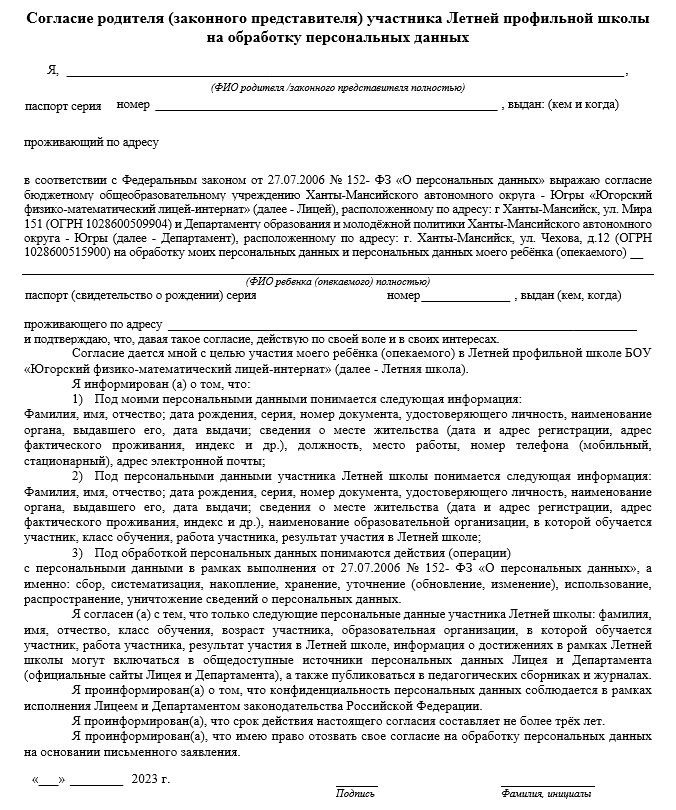 Перечень документов для участников Летней школы 2023Свидетельство о рождении учащегося (оригинал и 2 копии).Копия паспорта родителя (законного представителя) или копия иного документа, удостоверяющего личность гражданина в соответствии с законодательством РФ.Медицинская справка Ф.079\у, заверенная медицинским учреждением, информация о наличии аллергии.Сертификат прививок (обязательно наличие прививок от столбняка, дифтерии, клещевого энцефалита и Диаскин тест).Медицинский страховой полис (оригинал и копия двух сторон полиса).Действительная в течение 3 дней с момента выдачи медицинская справка о санэпидокружении об отсутствии контактов с инфекционными больными (включая COVID-19)Справка из школы, подтверждающая обучение ребенка в ОУ в 2022-2023 учебном году.Страховое свидетельство обязательного пенсионного страхования (СНИЛС) – оригинал и 2 копии.Анкета родителей с информацией о ребенке.Заявление о зачислении ребенка в ЛПШ-2023.Подписанный договор на оказание образовательных услуг в ЛПШ-2023 в двух экземплярах.Приложение № 2к письму БОУ «Югорский физико-математический лицей-интернат№225 от 19.04.2023 г.Рекомендованный список вещей для Летней профильной школы 2023:форма для официальных мероприятий;повседневная одежда (джинсы, юбки, платья, футболки и т.д.);теплая одежда (утром часто бывает прохладно, рекомендуем взять свитер, кардиган, толстовку и т.д., штаны/джинсы);одежда и обувь для занятий спортом;одежда для посещения мероприятий ЛПШ-2023, дискотек;обувь для общежития (сланцы, тапочки), обувь для улицы;бельё нательное (майки, трусы), носки (колготки) 3-4 пары;полотенце банное;головной убор, куртка или ветровка, зонт;туалетные принадлежности (зубная паста, зубная щётка, расчёска, мочалка и пр.). Обязательно нужно взять тапочки для посещения душевых комнат;купальник, купальные трусы, шапочку для бассейна;    тетради и письменные принадлежности.Приложение 1к положению о Летней профильной школе в 2023 году бюджетного общеобразовательного учреждения Ханты-Мансийского автономного округа – Югры «Югорский физико-математический лицей-интернат»№ п/пЧлены оргкомитетаНаправление работы1.Мамбетов Бейшенбек Талайбекович, директор, председатель Организационного комитета Общее руководство2.Мохов Сергей Алексеевич, заместитель председателя Организационного комитетаПодготовка программы, подбор преподавателей, методическое обеспечение мероприятий, организация проведения предметных олимпиад3.Другова Алена Александровна, заместитель председателя Организационного комитетаПодготовка информационного письма, формирование списка участников, связь с муниципалитетами, работа с руководителями делегаций, регистрация делегаций4.Нестерова Вера Юрьевна, заместитель директора по экономическим вопросамСоставление сметы 5.Фролова Ирина Александровна, экономистСоставление сметы 6.Истомина Ольга Николаевна, лаборантОрганизационное обеспечение учебной деятельности 7.Дубовцева Светлана Владимировна, заместитель директора по воспитательной работе Организация культурной программы8.Донорская Ирина Анатольевна, учитель физической культурыОрганизация спортивно-оздоровительной программы9.Кириллов Сергей Александрович, заместитель директора по административно-хозяйственной частиОрганизация транспортного обеспечения, расселение делегаций10.Латыпова Ирина Семеновна, педагог-организаторОрганизация питания11.Вьюн Владимир Алексеевич, методистПроверка заданий предметных олимпиад по физике, математике12.Николаева Лариса Николаевна, учитель математикиПроверка заданий предметных олимпиад по математике13.Мутовин Александр Сергеевич, учитель физикиПроверка заданий предметных олимпиад по физике14.Акименко Светлана Борисовна, учитель физикиПроверка заданий предметных олимпиад по физике15.Новожилова Валентина Ивановна, учитель информатикиПроверка заданий предметных олимпиад по информатике16.Тарлина Наталья Владимировна, педагог дополнительного образованияПодготовка наградного материала Приложение 2к положению о Летней профильной школе в 2023 году бюджетного общеобразовательного учреждения Ханты-Мансийского автономного округа – Югры «Югорский физико-математический лицей-интернат»№ п/пФ.И.О. обучающегосяДата рожденияНазвание образовательной организацииКлассОлимпиадные достижения по математике, физике или информатике за 2022-23 
уч. годИнформация об одном из родителей (законных представителей) 
(ФИО, номер телефона, электронная почта)1.Приложение 3к положению о Летней профильной школе в 2023 году бюджетного общеобразовательного учреждения Ханты-Мансийского автономного округа – Югры «Югорский физико-математический лицей-интернат»Приложение 4к положению о Летней профильной школе в 2023 году бюджетного общеобразовательного учреждения Ханты-Мансийского автономного округа – Югры «Югорский физико-математический лицей-интернат»